Priorities for the WeekWeekly Calendar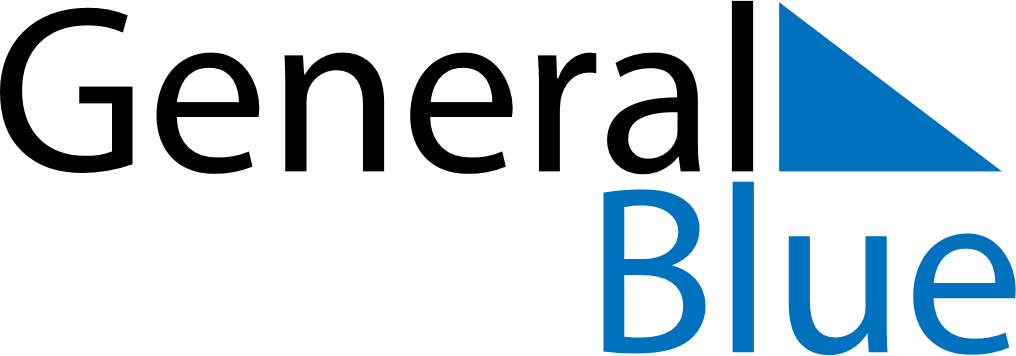 December 23, 2019 - December 29, 2019Weekly CalendarDecember 23, 2019 - December 29, 2019Weekly CalendarDecember 23, 2019 - December 29, 2019Weekly CalendarDecember 23, 2019 - December 29, 2019Weekly CalendarDecember 23, 2019 - December 29, 2019Weekly CalendarDecember 23, 2019 - December 29, 2019Weekly CalendarDecember 23, 2019 - December 29, 2019Weekly CalendarDecember 23, 2019 - December 29, 2019MONDec 23TUEDec 24WEDDec 25THUDec 26FRIDec 27SATDec 28SUNDec 296 AM7 AM8 AM9 AM10 AM11 AM12 PM1 PM2 PM3 PM4 PM5 PM6 PM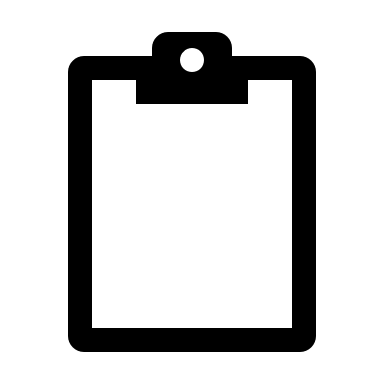 